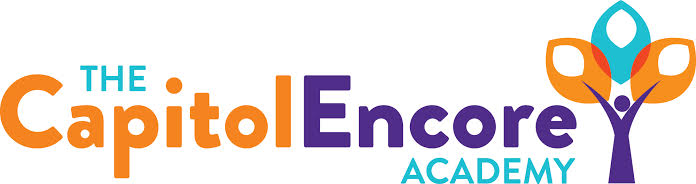 “Learning the Art of Success Every day!”ENCORE BOARD OF DIRECTORSMission StatementThe Capitol Encore Academy will develop artists who inspire others with principles of design and artful thinking through the integration of academic excellence, virtuous character and disciplined artistry.December 19, 2016 Meeting MinutesThe Capitol Encore Academy126 Hay StreetFayetteville, NC 28301Call to Order		By: 	J. Fiebig		At: 5:15pmRoll Call			R. Poole		AbsentS. Barnard 		Present						J. Fiebig		Present 					W. Hustwit		Present				S. Angarita		Present 				U. Taylor		Absent				M. Brand		Absent				A. Thornberg	Present 5:21				T. Hinds		Present Pledge of AllegianceApproval of Agenda	Motion by S. Barnard seconded by W. Hustwit to approve the agenda.	Y-5		 N-0	Motion CarriesConsent Items	Motion by W. Hustwit seconded by S. Angarita to approve the minutes from the December 19, 2016 Regular Meeting.Y-5		N-0Motion Carries	Motion by W. Hustwit seconded by S. Angarita to approve November Financial Report.	Y-5		N-0	Motion CarriesBoard Committee	NoneFamily Educator Org	None Report 	Admin Report	Discussed the expansion of the MTSS program	Described the upcoming Title I audit	Update on the School Improvement Conference & discussed Collaborative ConferenceDiscussion Items	Updated on Teacher of the Year process	Discussed new Board Member orientation packet	Update on make up days	Board requested that policies are assembled Action Items 	NoneCall to the Public	Visual arts teacher requested donors choose donation	Media Arts teacher requested consideration for additional tech needs	Board Member commented on Awards Assembly going smoothly.	40 under 40 sponsorship opportunities discussedAnnouncements	The next Board of Director’s meeting will be held on January 23, 2017 5:15pm. 	Adjournment	Motion By: 		Seconded By: 	Time: 	S. Barnard		A. Thornberg     	5:56